DOPRAVA VE TŘÍDĚ SLUNÍČKO V červnuS dětmi jsme přiřazovali s využitím PC zvuky k jednotlivým dopravním prostředkům. Společně jsme také určovali prostředí, po kterém se pohybují a nechybělo ani vybarvení semaforu správnými barvami.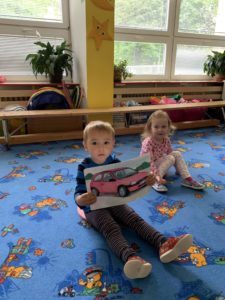 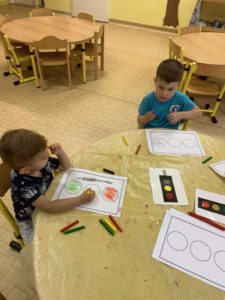 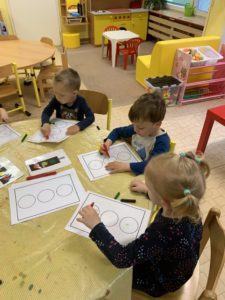 